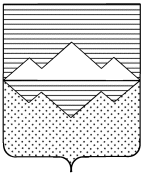 СОБРАНИЕ ДЕПУТАТОВСАТКИНСКОГО МУНИЦИПАЛЬНОГО РАЙОНА   ЧЕЛЯБИНСКОЙ ОБЛАСТИРЕШЕНИЕ  от 27 января 2021 года №55/10        г. Сатка      О ходе реализации на территории Саткинского муниципального района региональных проектов На основании Федерального закона от 06.10.2003 № 131-ФЗ «Об общих принципах организации местного самоуправления в Российской Федерации», а также заслушав и обсудив  информацию о ходе реализации на территории Саткинского муниципального района региональных проектов: формирование комфортной городской среды в рамках Муниципальной программы  «Формирование современной городской среды Саткинского муниципального района», культурная среда в рамках Муниципальной программы  «Культура и туризм Саткинского муниципального района», современная школа в рамках Муниципальной программы  «Развитие образования в Саткинском муниципальном районе», цифровая образовательная среда в рамках Муниципальной программы  «Развитие образования в Саткинском муниципальном районе»  Первого заместителя Главы Саткинского муниципального района Баранова П.А. и заместителя Главы Саткинского муниципального района по социальным вопросам Савостову М.Н., СОБРАНИЕ ДЕПУТАТОВ САТКИНСКОГО МУНИЦИПАЛЬНОГО РАЙОНА РЕШАЕТ:1. Информацию о ходе реализации на территории Саткинского муниципального района региональных проектов: формирование комфортной городской среды в рамках Муниципальной программы  «Формирование современной городской среды Саткинского муниципального района», культурная среда в рамках Муниципальной программы  «Культура и туризм Саткинского муниципального района», современная школа в рамках Муниципальной программы  «Развитие образования в Саткинском муниципальном районе», цифровая образовательная среда в рамках Муниципальной программы  «Развитие образования в Саткинском муниципальном районе» принять к сведению, согласно приложениям 1,2,3, 4 к настоящему решению.2.  Контроль за исполнением настоящего решения возложить на комиссии: по жилищно-коммунальным вопросам и экологии (председатель – С.С. Бойко) и по социальным вопросам (председатель – Д.В. Сущев).  Председатель Собрания депутатовСаткинского муниципального района                                                                       Н.П. БурматовПриложение №1 к решению Собрания депутатов Саткинского муниципального районаот 27.01.2021г. №55/10Информация о ходе реализации на территории Саткинского муниципального района регионального проекта: формирование комфортной городской среды в рамках Муниципальной программы  «Формирование современной городской среды Саткинского муниципального района»Приложение №2 к решению Собрания депутатов Саткинского муниципального районаот 27.01.2021г. №55/10Информация о ходе реализации на территории Саткинского муниципального района регионального проекта»: культурная среда в рамках Муниципальной программы  «Культура и туризм Саткинского муниципального района»В рамках национального проекта «Культура», по Соглашению о предоставлении субсидии местному бюджету из областного бюджета на обеспечение муниципальных учреждений культуры специализированным автотранспортом (автоклубы) от 22.01.2020 № 04, на основании Федерального закона «О контрактной системе в сфере закупок товаров, работ, услуг для обеспечения государственных и муниципальных нужд» от 05.04.2013 № 44-ФЗ был проведен открытый аукцион в электронной форме на приобретение многофункционального передвижного культурного центра (автоклуб).По результатам аукциона с Поставщиком ООО «Ф5 ГРУПП» заключен муниципальный контракт от 26.03.2020 № 2020.1 (поставка многофункционального передвижного культурного центра (автоклуб)), стоимость автоклуба 8 057 750,00 руб. из них Региональный бюджет 7 080 340,00 руб., Местный бюджет 977 410,00 руб. Автоклуб на базе а/м КАМАЗ 43118-50 поставлен 19 ноября 2020 года с комплектом оборудования соответствующим Техническому заданию и включающим в себя:1) акустическое оборудование;2) светодиодный экран размером 2560 х 1920 мм.;3) световое оборудование для работы в вечернее время суток.В рамках реализации муниципальной составляющей Национального проекта «Культура» (Регионального проекта «Цифровая культура»): - создание виртуальных концертных залов в Образовательных учреждениях дополнительного образования, в Муниципальном бюджетном образовательном учреждении дополнительного образования «Детская школа искусств №1 имени Юрия Александровича Розума» Саткинского муниципального района открыт Виртуальный концертный зал. На осуществление это проекта были выделены средства из муниципального бюджета Саткинского муниципального района в размере один миллион рублей.Современное оборудование виртуального концертного зала позволит жителям знакомиться с лучшими культурными проектами в режиме онлайн и офлайн.Приложение №3 к решению Собрания депутатов Саткинского муниципального районаот 27.01.2021г. №55/10Информация о ходе реализации на территории Саткинского муниципального района регионального проекта»: современная школа в рамках Муниципальной программы  «Развитие образования в Саткинском муниципальном районе»        	В системе образования Саткинского муниципального района национальный проект «Образование» реализуется в рамках 4 региональных проектов. Все проекты взаимоувязаны между собой и направлены на достижение цели обеспечения высокого качества образования для решения задач социально-экономического развития Челябинской области.	Проект «Современная школа» направлен на создание (обновление) материально-технической базы для реализации основных и дополнительных общеобразовательных программ цифрового и гуманитарного профилей в общеобразовательных организациях. 1 сентября в трех школах района (5,9,12) были открыты центры «Точка роста». Перед центрами стоит задача обновить содержание и методы обучения предметной области «Технология», «Математика», «Физическая культура и ОБЖ», а также увеличить численность обучающихся, охваченных основными и дополнительными общеобразовательными программами цифрового, естественнонаучного и гуманитарного профилей.Общая сумма финансирования составила 5 398,70 тысяч рублей ( местный бюджет-2 377,25 тыс.руб.), процент исполнения на 1 октября составил  100%.Также в рамках реализации данного проекта обеспечено обновление материально-технической базы деятельности пунктов ЕГЭ ( школы 12,14),  что позволило быстро и качественно производить печать  и сканирование контрольно- измерительных материалов. Общая сумма финансирования составила 329,70 тысяч рублей, процент освоения на 1 октября составил 100%.В целях организации образовательного процесса в трех образовательных организациях с 1 сентября 2020 года  были введены дополнительные ставки лаборантов, педагогов дополнительного образования. Все сотрудники центров прошли профессиональную переподготовку.На базе центров «Точка роста» реализуются общеобразовательные программы (уроки информатики, технологии, ОБЖ), программы дополнительного образования (робототехника, топография, Виртуальная реальность, 3-D проектирование в Blender, компьютерная графика, программирование в среде Scratch, программирование в среде Python ,первая медицинская помощь, журналистика, фотография, школа будущего первоклассника, шахматы , курсы по 3-д моделированию и компьютерной графике), внеурочная деятельность.Приложение №4 к решению Собрания депутатов Саткинского муниципального районаот 27.01.2021г. №55/10Информацию о ходе реализации на территории Саткинского муниципального района регионального проекта»: цифровая образовательная среда в рамках Муниципальной программы  «Развитие образования в Саткинском муниципальном районе»  В рамках проекта «Цифровая образовательная среда» в двух школах района (11,13) внедрена целевая модель цифровой образовательной среды. Реализация мероприятий проекта позволит увеличить долю обучающихся по программам общего , дополнительного образования, для которых формируется цифровой образовательный профиль и индивидуальный план обучения с использованием федеральной информационно-сервисной платформы цифровой образовательной среды, в общем числе обучающихся по указанным программам.Общая сумма финансирования составила 4 687,10 тысяч рублей ( местный бюджет-168,80 тыс.руб.), процент освоения на 1 декабря составил 100%.В рамках проекта в школы 11,13 был поставлен комплект оборудования:- многофункциональное устройство (МФУ) - 1 ед.,	- ноутбук для управленческого персонала- 6 ед.,- ноутбук педагога - 2 ед.,- интерактивный комплекс - 2 ед.,- ноутбук мобильного класса - 30 ед.             Кроме этого, школы района  реализовали мероприятия  по «Подключению к сети Интернет образовательных организаций, реализующих образовательные программы общего или среднего профессионального образования» (средства федерального и регионального бюджетов), цель которых - обеспечение скорости доступа к сети Интернет - не менее 100 Мб/с в городах и поселках городского типа, не менее 50 Мб/с -в сельской местности.В 2020 г.  в Саткинском МР выполнены работы в 2 школах (14,24).Мероприятия по «Модернизации информационно-телекоммуникационной инфраструктуры общеобразовательных организаций» (средства регионального и федерального бюджетов) выполнены в 4 школах (8,11,13,40).В рамках мероприятий проведены работы:- создание локальных вычислительных сетей;- создание систем контроля управления доступом (СКУД);- создание систем видеонаблюдения.